                                TÜRKİYE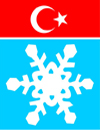 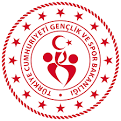 KAYAK FEDERASYONU BAŞKANLIĞIGENÇLİK VE SPOR İL MÜDÜRLÜĞÜNEFederasyonumuzun 2023 yılı faaliyet programında yer alan Kayaklı Koşu Yarışma talimatında belirtilen yarışma kurallarına göre yapılabilmesi için aşağıdaki kurallara dikkat edilmesi hususunda;Yarışmalarda, yarışmaların akışını, diğer sporcuları engelleyen ve benzeri sorunlara yol açabilecek sebeplerden dolayı teknik yeterliliği olmayan U.21 U.20 U.18 ve U.16 Kategorisinde olan sporcular yarışma jürisi veya jürinin görevlendirdiği teknik kurul üyeleri tarafından pistten alınır. Bu sporcular yarışma sonuç listesinde yarışı bitirememiş (DNF) olarak gösterilir.Yarışmalarda ‘teknik zoon’ bölgelerinde kamera çekimi uygulanır.  Tüm yarışmalarda; sporcu start almadan önce start alanında kimlik kontrolü yapılır. Kontroller esnasında yarışacak sporcunun yerine başka birinin yarışacağı tespit edilirse, usulsüzlük yapan antrenör, kulüp, kulüp yönetimi kafile başkanı federasyon ceza ve disiplin kuruluna sevk edilir.Gençlik ve Spor İl Müdürlüklerince onaylanmamış kafile listesinde yer alan geçerli lisansı olmayan sporcular yarışmalara katılamazlar. Yarışma teknik toplantısında sporcuların vize tarihleri teknik kurul tarafından kontrol edilecek olup, il birinciliği tarihinden sonra vizesi yaptırılan sporcular yarışmaya alınmayacaktır. Bölge takımlarının il müdürlüklerince onaylı kafile isim listelerinde sporcuların; kulübü, lisans numaraları ve doğum tarihleri gün-ay-yıl olarak belirtilmelidir.Türkiye Kayak Federasyonunun düzenleyeceği tüm yarışmalara katılacak iller kafile listelerini il temsilcisi imzası ile Gençlik ve Spor İl Müdürlüğünce onaylanarak, federasyona ve organizasyonu yapan il müdürlüğüne yarışma tarihinden önce gönderilmelidir.İl birinciliği yarışmalarında federasyon il temsilcisi federasyonun resmi gözlemcisi olarak görev yapar.Kategorilerde yaş durumunda anormallik (nüfusta küçük yazılması) tespit edilen sporcular yarışma kurulu kararı ile fiziki üstünlüğü göz önünde bulundurularak kurul tarafında uygun görülen kategoriye çıkartılabilir.İl birinciliği yarışma sonuçları, yarışma tarihinden sonra en geç 3 (üç) gün içerisinde Gençlik ve Spor İl Müdürlüğünce onaylanarak federasyona bildirilir.İl Birinciliği Yarışmalarına vizesi yaptırılmış sporcular katılabilir. İl Birinciliği Yarışma tarihinden sonra vizesi yaptırılmış sporcular Kayaklı Koşu Ligi Eleme yarışmasına katılamazlar. İl Birinciliği Yarışmalarına ferdi lisanslı sporcular veli izin belgesi ile kulüp lisanslı sporcular ilgili kulübün resmi antrenörü ile yarışmalara katılabilirler. İl Birinciliği Yarışmalarına antrenörü olmayan kulüp sporcuları katılamazlar.İl Birinciliği Yarışmalarına Milli Takım kamp veya yarışmalarında olan sporcular haricinde katılmayan sporcular, Federasyonun faaliyet programında yer alan yarışmalara katılamazlar.Türkiye Şampiyonası Yarışmasına katılmayan sporcular, seçilecek olan Milli Takımlar aday kadrosunda yer alamazlar.2021-2022 Sezonu Kayaklı Koşu Tüm kategorilerde kombine sonuçlarına göre,  Etaplar ve Türkiye Şampiyonası kombine sonuçlarına göre (erkekler ve kızlar) ilk 3 sporcular 2022-2023 sezonu il Birinciliği ve Eleme yarışmalarına katılmazlar. 1. Etap yarışmalarına il kontenjanı haricinde doğrudan katılırlar. Millî takımda Olan sporcular bu kuraldan muaf tutulacakİl Birinciliği Yarışmaları sonucunda Kayaklı Koşu Ligi Eleme yarışmalarına katılacak kafileler için kategori ve kontenjanları aşağıdaki gibidir.16.Kayaklı Koşu Ligi Eleme yarışmasında sıralama puanı uygulanır. Toplam kombine puan sıralamasına göre aşağıdaki tabloda yer alan sporcular Kayaklı Koşu 1. ve 2. Etap Yarışmalarına katılır. 17.Yarışmalarda yasal harcırahı hak edemeyen sporcuların harcırahı, uygun görüldüğü takdirde Gençlik ve Spor İl Müdürlüklerinin ilgili bütçesinden ödemeleri yapılır.18.Türkiye Kayak Federasyonu talimatnamesinde belirtilen tüm kurallar ile yukarıdaki belirtilen konularda yaşanacak tüm olumsuzluklar, yarışlara katılacak illerin il kafile başkanları ve antrenörleri sorumludurlar.     19. Son 2 yıl içeresinde antrenörlük belgesini vize yaptırmış ve kafile listesinde aantrenör     olarak görev almış kişiler ulusal ve uluslararası yarışmalara ve milli takım seçmelerine sporcu olarak katılamazlar Gereğini arz ederim.                                                                                                          Ali BAYSAL                                                                                                           Kayak Federasyonu	Genel Sekreter DAĞITIM: Gençlik ve Spor İl MüdürlüklerineKATEGORİLERDOĞUM TARİHLERİİL KONTENJANIU21+ Erkekler ve Kadınlar2002 ve altı doğumlular4 kişiU20 Erkekler ve Kadınlar2003 – 2004 doğumlular4 kişiU18 Erkekler ve Kızlar2005 – 2006 doğumlular5 kişiU16 Erkekler ve Kızlar2007 – 2008 doğumlular5 kişiU14 Erkekler ve Kızlar2009doğumlular4 kişiU13 Erkekler ve Kızlar2010 doğumlular4 kişiU12 Erkekler ve Kızlar2011 doğumlularkişiKATEGORİLERDOĞUM TARİHLERİETAP YARIŞLARI KONTENJANIU21+ Erkekler 2002 ve altı doğumlular20U21+ Kadınlar2002 ve altı doğumlular              12U20 Erkekler 2003 – 2004 doğumlular20U20 Kadınlar2003 – 2004 doğumlular12U18 Erkekler 2005 – 2006 doğumlular25U18 Kızlar2005 – 2006 doğumlular15U16 Erkekler ve Kızlar2007 – 2008 doğumlular25U14 Erkekler ve Kızlar2009 doğumlular20U13 Erkekler ve Kızlar2010 doğumlular20U12 Erkekler ve Kızlar2011 doğumlular20